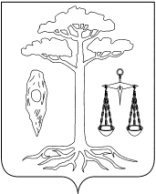 АДМИНИСТРАЦИЯ   ТЕЙКОВСКОГО МУНИЦИПАЛЬНОГО РАЙОНАИВАНОВСКОЙ ОБЛАСТИП О С Т А Н О В Л Е Н И Е от  02.12.2015г.    № 255г. Тейково О внесении изменений в постановление администрации Тейковского муниципального района от 25.11.2013г. № 625 «Об утверждениимуниципальной программы  «Развитие физической культуры и спорта в Тейковском муниципальном районе» (в действующей редакции)	В целях улучшения качества жизни населения, посредством развития физической культуры, спорта, создания жителям Тейковского муниципального района равных условий для занятий физической культурой и спортом, и сокращения негативных социальных явлений в молодежной среде:ПОСТАНОВЛЯЕТ:	Внести  в приложение к постановлению администрации Тейковского муниципального района от 25.11.2013г. № 625 «Об утверждении муниципальной программы «Развитие физической культуры и спорта в Тейковском муниципальном районе» (в действующей редакции) следующие изменения:	1. Раздел «1. Паспорт муниципальной программы Тейковского муниципального района» изложить в новой редакции (согласно приложению 1).	2. В приложении к муниципальной программе «Развитие физической культуры и спорта в Тейковском муниципальном районе»:      2.1. Раздел  «1. Паспорт  подпрограммы» приложения к муниципальной программе  «Развитие физической культуры и спорта в Тейковском муниципальном районе» изложить в новой редакции (согласно приложению 2).    2.2. Таблицу 5 «Ресурсное обеспечение реализации мероприятий подпрограммы» раздела «4. Мероприятия подпрограммы» изложить в новой редакции (согласно приложению 3).И.о. главы  Тейковского муниципального района                                       А.В. БакунПриложение 1к постановлению администрацииТейковского муниципального районаот ____________________ № _______МУНИЦИПАЛЬНАЯ  ПРОГРАММА«Развитие физической культуры и спорта в Тейковском муниципальном районе»Приложение 2к постановлению администрацииТейковского муниципального районаот ____________________ № _______Подпрограмма «Организация физкультурных мероприятий, спортивных мероприятий и участия спортсменов Тейковского муниципального района в соревнованиях»1. Паспорт подпрограммыПриложение 3к постановлению администрацииТейковского муниципального районаот ____________________ № _______Таблица 5Ресурсное обеспечение реализации мероприятий подпрограммы1. Паспорт муниципальной программы Тейковского муниципального района1. Паспорт муниципальной программы Тейковского муниципального районаНаименование программыРазвитие физической культуры и спорта в Тейковском муниципальном районеСрок реализации программы2014-2018 годыАдминистратор программыОтдел культуры, туризма, молодежной и социальной политики администрации Тейковского муниципального районаИсполнители программы- Отдел культуры, туризма, молодежной и социальной политики администрации Тейковского муниципального района,- Отдел образования администрации Тейковского муниципального района,- МКОУ ДОД «ДЮСШ», - учреждения образования.Перечень подпрограммАналитические подпрограммы:Организация физкультурных мероприятий, спортивных мероприятий и участие спортсменов Тейковского муниципального района в соревнованияхЦель (цели) программыСоздание  условий  для  укрепления  здоровья  населения, путем  развития  инфраструктуры  спорта,  популяризации массового  и  профессионального  спорта  и   приобщение различных  слоев   общества   к   регулярным   занятиям физической культурой и спортомОбъем ресурсного обеспечения программыОбщий объем бюджетных ассигнований:2014 год – 170,0 тыс.руб.2015 год – 177,8 тыс.руб.2016 год – 177,8 тыс. руб.2017 год – 177,8 тыс. руб.2018 год – 177,8 тыс.руб.бюджет Тейковского муниципального района2014 год – 170,0 тыс.руб.2015 год – 177,8 тыс.руб.2016 год – 177,8 тыс. руб.2017 год – 177,8 тыс. руб.2018 год – 177,8 тыс.руб.Тип подпрограммы АналитическаяНаименованиеподпрограммыОрганизация физкультурных мероприятий, спортивныхмероприятий и участия спортсменов  Тейковского муниципального района в соревнованияхСрок реализацииподпрограммы2014 – 2018 годыИсполнителиподпрограммы- Отдел культуры, туризма, молодежной и социальной политики администрации Тейковского муниципального района,- Отдел образования администрации Тейковского муниципального района,- МКОУ ДОД «ДЮСШ», - учреждения образования.Цель (цели)подпрограммыПроведение на высоком организационном уровнефизкультурных и спортивных мероприятий.Обеспечение участия спортсменов Тейковского муниципального района в зональных, областных соревнованиях.Объем ресурсного обеспечения подпрограммыОбщий объем бюджетных ассигнований:2014 год – 170,0 тыс.руб.2015 год – 177,8 тыс.руб.2016 год – 177,8 тыс. руб.2017 год – 177,8 тыс. руб.2018 год – 177,8 тыс.руб.бюджет Тейковского муниципального района2014 год – 170,0 тыс.руб.2015 год – 177,8 тыс.руб.2016 год – 177,8 тыс. руб.2017 год – 177,8 тыс. руб.2018 год – 177,8 тыс.руб.№п/пНаименование подпрограммыИсточник ресурсного обеспечения.....«Организация физкультурных мероприятий, спортивных мероприятий и участия спортсменов Тейковского муниципального района в соревнованиях», всего тыс. руб.«Организация физкультурных мероприятий, спортивных мероприятий и участия спортсменов Тейковского муниципального района в соревнованиях», всего тыс. руб.170,0177,8177,8177,8177,8бюджетные ассигнования, тыс.руб.бюджетные ассигнования, тыс.руб.170,0177,8177,8177,8177,8- бюджет Тейковского муниципального района, тыс. руб.- бюджет Тейковского муниципального района, тыс. руб.170,0177,8177,8177,8177,8в том числев том числев том числев том числев том числев том числев том числе1.1.Предоставление муниципальной услуги «Проведение официальных физкультурно-оздоровительных мероприятий»170,0177,8177,8177,8177,8бюджетные ассигнования, тыс.руб.170,0177,8177,8177,8177,8- бюджет Тейковского муниципального района, тыс.руб.170,0177,8177,8177,8177,8